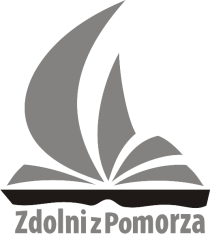 Załącznik nr 5  Wzór umowy  znak sprawy:  OE.271.4.2017UMOWA  Nr ........................................zawarta w Gdyni w dniu ............................... 2017 r. pomiędzy Gminą Miasta Gdyni z siedzibą w Gdyni, Aleja Marszałka Piłsudskiego 52/54,  
NIP 586 231 23 26 zwaną dalej  Zamawiającym lub Stronąreprezentowaną przez:Bartosza Bartoszewicza Wiceprezydenta Miasta Gdyni,a ……………………………….......................z siedzibą w …..................... 
ul. ………………………………………, NIP ………..............…..,  REGON …………................…..zwany dalej Wykonawcą lub Stronąreprezentowaną  przez:…………………………………...................................., Zgodnie z ustawą z dnia 29 stycznia 2004 r. Prawo zamówień publicznych )Dz. U. z 2015 r. poz. 2164, z późn. zm.), zwaną dalej „ustawą”, po rozstrzygnięciu postępowania przeprowadzonego 
na podstawie w art. 138o ust 2-4, ww. ustawy, na przeprowadzenie cyklu zajęć pozalekcyjnych 
dla uczniów szczególnie uzdolnionych w związku z realizacją projektu „Zdolni z Pomorza - Gdynia”, który jest współfinansowany ze środków Unii Europejskiej w ramach Regionalnego  Programu Operacyjnego Województwa Pomorskiego na lata 2014-2020 (RPO WP 2014-2020) współfinansowanego z Europejskiego Funduszu Społecznego, znak sprawy OE.271.4.2017 - Strony zawierają niniejszą umowę, zwaną dalej "Umową",  o treści następującej:§ 1Umowa jest zawarta w związku z realizacją projektu pn. „Zdolni z Pomorza - GDYNIA”, który jest współfinansowany ze środków Unii Europejskiej w ramach Regionalnego  Programu Operacyjnego Województwa Pomorskiego na lata 2014-2020 (RPO WP 2014-2020) współfinansowanego z Europejskiego Funduszu Społecznego. § 21. Wykonawca oświadcza, że posiada doświadczenie i kwalifikacje niezbędne 
do prawidłowego wykonania przedmiotu Umowy i zobowiązuje się do przeprowadzenia zajęć pozalekcyjnych z następujących przedmiotów nauczania: a) ....................................  na poziomie edukacyjnym ......................................... w ilości .......... godzin         przedmiot nauczania                                                       gimnazjum lub  szkoła ponadgimnazjalna              z oferty  b....................................  na poziomie edukacyjnym ......................................... w ilości .......... godzin         przedmiot nauczania                                                       gimnazjum lub  szkoła ponadgimnazjalna              z oferty  c) ....................................  na poziomie edukacyjnym ......................................... w ilości .......... godzin         przedmiot nauczania                                                       gimnazjum lub  szkoła ponadgimnazjalna              z oferty z zastrzeżeniem, że godzina zajęć pozalekcyjnych trwa 45 minut.2. Wykonawca wykona przedmiot Umowy zgodnie z ogłoszeniem o zamówieniu, Umową 
i ofertą złożoną przez Wykonawcę w postępowaniu o udzielenie zamówienia publicznego, 
o którym mowa w preambule Umowy.3. Osobą lub osobami prowadzącymi zajęcia pozalekcyjne dla uczniów szczególnie uzdolnionych 
są niżej wskazani pracownicy wykonawcy:.......................................................................................................................................................................................................................................       (imię i nazwisko osoby lub osób w zależności od treści oferty Wykonawcy) § 31. Wykonawca poprzez osobę lub osoby o których mowa w § 2 ust. 3, zobowiązuje 
się do wykonania następujących czynności:przeprowadzenia zajęć pozalekcyjnych, zwanych dalej „Zajęciami”, dla uczniów szczególnie uzdolnionych, zgodnie ze złożoną ofertą, w okresie od dnia 
01 czerwca 2017 r.  do dnia 30 czerwca 2018 r. (z wyłączeniem okresu wakacji letnich); przedstawienia opiekunowi metodyczno-pedagogicznemu zwanemu dalej „OMP” 
do akceptacji Planu Pracy w terminie do 10 dni od dnia podpisania umowy. Istnieje możliwość modyfikacji ww. planu w trakcie trwania umowy,monitorowania udziału uczniów w Zajęciach oraz prowadzenia dokumentacji Zajęć,zapewnienia bezpieczeństwa uczniów w czasie Zajęć,uczestnictwa w zebraniach z rodzicami uczniów uczestniczących w Zajęciach, przy czym w okresie trwania niniejszej umowy odbędzie się minimum jedno takie spotkania 
dla każdej grupy uczniów trwające maksymalnie 45 minut każde,współpracy z OMP oraz psychologiem, w celu uzyskania od psychologa informacji 
na temat potrzeb edukacyjnych i wychowawczych uczniów,rzetelnego sporządzania i prowadzenia dokumentacji wykonywania Umowy, 
na podstawie wzorów zatwierdzonych przez Zamawiającego, a w szczególności 
do prowadzenia dziennika z realizacji Zajęć oraz miesięcznej ewidencji godzin wykonywania umowy, sporządzonej zgodnie ze wzorem stanowiącym załącznik nr 1 
do umowy,ochrony danych osobowych uzyskanych w związku z wykonaniem umowy, zgodnie 
z obowiązującymi przepisami,przekazania Zamawiającemu sprawozdania z przeprowadzonych zajęć  w terminie 
do 10 dni od zakończenia realizacji niniejszej umowy. Zakres sprawozdania określi Zamawiający, oznaczania istotnej dokumentacji, związanej z realizacją Umowy, zgodnie z aktualnymi wytycznymi dotyczącymi oznaczania Projektów współfinansowanych ze środków Unii Europejskiej oraz wytycznymi zawartymi  w Księdze Identyfikacji Wizualnej Znaku „Zdolni z Pomorza”,prowadzenia miesięcznej ewidencji godzin wykonywania umowy zgodnie 
ze wzorem stanowiącym załącznik nr 1 do umowy,Zajęcia pozalekcyjne, będą odbywały się w dni robocze w godzinach popołudniowych oraz w soboty. Terminy (dni i godziny) Zajęć ustalane będą z ich uczestnikami 
oraz zatwierdzane przez OMP.   Zajęcia będą prowadzone w małych grupach, nie przekraczających 9 osób. Składy osobowe 
tj. ilości uczniów szczególnie uzdolnionych w danej grupie, będą ustalane przez Zamawiającego. Zajęcia odbywać się będą w budynkach zlokalizowanych na terenie III-ego Liceum Ogólnokształcącego im. Marynarki Wojennej RP oraz Gimnazjum nr 24 przy ul. Legionów 27, 
81-001 Gdynia.W ramach Zajęć należy zaplanować również pracę własną uczniów, w tym np. wykonywanie dodatkowych zadań, pracę metodą projektu w grupach kilku uczniów itp.Plan Pracy zawiera listę planowanych tematów i wymiar godzin przeznaczonych na ich realizację. 
W przypadku rozbieżności pomiędzy faktycznym wykonaniem Umowy, 
a Planem Pracy, Zamawiający ma prawo zażądać przeprowadzenia zajęć uzupełniających 
w wymiarze równym liczbie godzin niezrealizowanych.Zamawiający przekaże Wykonawcy w terminie do 10 dni od zawarcia Umowy:wytyczne lub szablony do opracowania odpowiednich Planów Pracy  i dokumentacji Zajęć pozalekcyjnych.inne informacje i dokumenty niezbędne do realizacji niniejszej umowy. Wykonawca będzie zobowiązany do przekazywania Zamawiającemu bieżącej informacji 
o wszelkich nieprawidłowościach w wykonaniu Umowy.W sprawach pedagogicznych i koordynowania metodyki nauczania, Zamawiający wyznaczy Wykonawcy odpowiedniego opiekuna metodycznego-pedagogicznego (OMP).Do podstawowych zadań OMP należy:1) akceptowanie Planu Pracy dla danej grupy,2) sprawdzanie Dzienników Zajęć, 3)  kontrola Zajęć, potwierdzanie miesięcznej ewidencji godzin wykonywania umowy,4)  prawo do uczestniczenia w zebraniach z rodzicami uczniów uczestniczących w Zajęciach,5) przyjmowanie na bieżąco uwag lub wniosków od osób prowadzących zajęcia w zakresie przygotowania miejsca zajęć, wyposażenia itp. spraw. 6) informowanie osób prowadzących zajęcia o istotnych sprawach mających wpływ 
na realizację przedmiotu zamówienia,7) informowanie Zamawiającego o okolicznościach które mogą mieć negatywny wpływ 
na realizację przedmiotu zamówienia.§ 4Umowa jest współfinansowana ze środków Europejskiego Funduszu Społecznego i budżetu państwa w ramach Regionalnego Programu Operacyjnego Województwa Pomorskiego.      Zgodnie ze złożoną ofertą, Wykonawca otrzyma wynagrodzenie, płatne po każdym kolejnym miesiącu zrealizowania umowy w wysokości będącej iloczynem liczby przeprowadzonych godzin zajęć pozalekcyjnych i poniższej ceny jednostkowej brutto w wysokości:a)............ zł/godzinę zajęć z .................. na  poziomie edukacyjnym........................ (wpisy cen jednostkowych brutto i odpowiednio przedmiotu oraz poziomu edukacyjnego na podstawie treści oferty Wykonawcy)      b)............ zł/godzinę zajęć z .................. na  poziomie edukacyjnym........................ (wpisy cen jednostkowych brutto i odpowiednio przedmiotu oraz poziomu edukacyjnego na podstawie treści oferty Wykonawcy)c) ............ zł/godzinę zajęć z .................. na  poziomie edukacyjnym.......................(wpisy cen jednostkowych brutto i odpowiednio przedmiotu oraz poziomu edukacyjnego na podstawie treści oferty Wykonawcy)Łączna kwota wynagrodzenia brutto Wykonawcy wynosi: ……………………………………………………            (wpis łącznego wynagrodzenia na podstawie oferty Wykonawcy)      Wynagrodzenie obliczone w sposób określony w ust. 2, zostanie wypłacone 
na wskazane w rachunku lub  fakturze konto bankowe Wykonawcy po każdym przepracowanym miesiącu kalendarzowym, w terminie 14 dni od doręczenia prawidłowo wystawionego rachunku  
oraz po przedstawieniu przez Wykonawcę miesięcznej ewidencji godzin wykonywania umowy, potwierdzonej przez OMP. Miesięczna ewidencja godzin wykonywania umowy podlega kontroli Zamawiającego.Zamawiający ma prawo weryfikacji wysokości należnego wynagrodzenia. Dniem zapłaty będzie dzień obciążenia rachunku bankowego Zamawiającego.Zapłata wynagrodzenia stanowi całość świadczenia wzajemnego Zamawiającego należnego 
na rzecz Wykonawcy z tytułu wykonania przez Wykonawcę wszystkich zobowiązań wynikających z Umowy. Zobowiązanie Zamawiającego zostanie zatem wykonane z chwilą zapłaty całości wynagrodzenia, a Wykonawca nie otrzyma żadnych dodatkowych świadczeń od Zamawiającego tytułem wynagrodzenia, zwrotu kosztów, wydatków lub nakładów.Fakturę należy wystawić w następujący sposób:NABYWCA: 	Gmina  Miasta  GdyniAl. Marszałka Piłsudskiego 52/54, Gdynia  81-382NIP 586 231 23 26 ODBIORCA:	Urząd Miasta Gdyni				Al. Marszałka Piłsudskiego 52/54, 81-382 Gdynia.Wykonawca zobowiązany jest do złożenia wraz z rachunkiem Oświadczenia 
o zatrudnieniu, sporządzonego zgodnie ze wzorem stanowiącym załącznik nr 2 
do umowy. Oświadczenie to, będzie wykorzystane do prawidłowego naliczania wynagrodzenia, zgodnie z obowiązującym prawem (dotyczy wyłącznie Wykonawcy nie będącego przedsiębiorcą). § 51. Zamawiający zastrzega sobie prawo przeprowadzenia obserwacji zajęć prowadzonych 
na podstawie Umowy przez Wykonawcę. Przedmiotem obserwacji będzie w  szczególności kontrola należytego wykonywania Umowy przez Wykonawcę. Wykonawca jest zobowiązany udostępnić obserwującym dokumenty związane  z wykonywaniem Umowy. 2. Zamawiający zastrzega sobie prawo kontroli prawidłowości wykonywania Umowy 
przez Wykonawcę, w ramach którego Zamawiający jest uprawniony do:wyrażania opinii na temat wykonywania Umowy,żądania dostarczenia przez Wykonawcę informacji dotyczących wykonywania Umowy,żądania od Wykonawcy usunięcia nieprawidłowości stwierdzonych w wyniku kontroli prawidłowości wykonywania Umowy.§ 6Wykonawca zapłaci Zamawiającemu kary umowne w następujących przypadkach   i wysokości:Wykonawca nie świadczy którejkolwiek z usług, o których mowa w § 3 ust. 1 
- w wysokości 0,1 % miesięcznego wynagrodzenia brutto, o którym mowa 
w § 4 ust. 2, za każdy przypadek braku świadczenia usługi.Zamawiający wypowie Umowę na podstawie § 7 ust. 2 lub odstąpi od Umowy 
- w wysokości 50% miesięcznego wynagrodzenia brutto, o którym mowa w § 4 ust. 2.Kary umowne, o których mowa w niniejszym paragrafie, mogą być dochodzone 
z każdego tytułu odrębnie i mogą się kumulować, jednakże łączna wysokość naliczanych kar ze wszystkich tytułów określonych w Umowie nie może przekroczyć 
20 % łącznego wynagrodzenia brutto, o którym mowa w § 4 ust.3.Strony ustalają, że Wykonawca upoważnia Zamawiającego do potrącenia wierzytelności Zamawiającego z tytułu zapłaty kar umownych z wierzytelnością Wykonawcy z tytułu zapłaty wynagrodzenia określonego w fakturze lub rachunku, wystawionym przez Wykonawcę.§ 7Umowa może zostać rozwiązana przez każdą ze stron za jednomiesięcznym wypowiedzeniem 
ze skutkiem na koniec miesiąca kalendarzowego.Zleceniodawca ma prawo rozwiązania Umowy w trybie natychmiastowym z ważnych powodów, to jest jeżeli Zleceniobiorca:1) zaprzestał wykonywania Umowy, 2) nienależycie wykonuje Umowę. Jeśli zaistnieje którakolwiek z przyczyn skutkujących możliwością rozwiązania Umowy, 
o których mowa w ust 1, przed złożeniem oświadczenia o rozwiązaniu Umowy, Zleceniodawca doręczy Zleceniobiorcy pisemne wezwanie do:1)	wykonywania Umowy (w przypadku, o którym mowa w ust. 1 pkt 1), lub2)	zmiany sposobu wykonywania Umowy (w przypadku, o  którym mowa w ust. 1 pkt .Rozwiązanie Umowy może dotyczyć całości albo części Umowy.Jeżeli okoliczności, o których mowa w ust. 1 pkt 1-4, wystąpią w przypadku osoby zgłoszonej jako prowadzącej zajęcia i nie będącej jednocześnie Wykonawcą, Wykonawca zobowiązany jest 
do zapewnienia innej osoby prowadzącej zajęcia, o kwalifikacjach nie gorszych niż osoba wykazana uprzednio w ofercie Wykonawcy dotyczącej danej części zamówienia 
albo o kwalifikacjach nie gorszych niż wymagane w ogłoszeniu o zamówieniu. Jeżeli Wykonawca nie zapewni takiej osoby w terminie do 14 dni roboczych, Zamawiający może rozwiązać Umowę w tej części.W przypadku braku możliwości wykonania Umowy przez Wykonawcę, Zamawiający może rozwiązać umowę lub jej cześć i przekazać jej realizację innej osobie 
lub podmiotowi. W takim przypadku, dotychczasowy Wykonawca zobowiązany będzie 
do przekazania Zamawiającemu i OMP, wszelkich informacji i ustaleń z uczestnikami projektu „Zdolni z Pomorza - Gdynia”, w celu zapewnienia ciągłości wykonania zamówienia.W przypadku Wykonawcy będącego przedsiębiorcą prowadzącym działalność gospodarczą,   
w sytuacji zapewnienia innej osoby prowadzącej Zajęcia, o kwalifikacjach nie gorszych niż osoba wykazana uprzednio w ofercie Wykonawcy, osoba ta musi posiadać aktualną umowę o pracę zawartą z Wykonawcą. Wykonawca zobowiązuje się do złożenia oświadczenia o zawartej umowie o pracę 
z osobą prowadzącą Zajęcia. Umowa z tą osobą, nie może być krótsza 
niż do 30.06.2018 r.§ 81. Wszelkie zmiany i uzupełnienia Umowy wymagają formy pisemnego aneksu pod rygorem nieważności.2. Wykonawca wnioskujący o zmianę Umowy, przedłoży Zamawiającemu pisemne uzasadnienie konieczności wprowadzenia zmian do Umowy. 3. Istotne zmiany postanowień zawartej Umowy w stosunku do treści oferty, na podstawie której dokonano wyboru Wykonawcy, mogą dotyczyć:zmiany terminów wykonania Umowy, lubzmiany warunków i terminów płatności wynagrodzenia przysługującego Wykonawcy, lubzmiany przedstawionych w ofercie Wykonawcy (który nie jest jednocześnie osobą prowadzącą zajęcia), osób prowadzących Zajęcia - z zastrzeżeniem, 
że Zamawiający nie dopuszcza zmiany na inną osobę, niespełniającą wymagań określonych przez Zamawiającego w SIWZ.4. Zmiany, o których mowa w ust. 3, mogą nastąpić jedynie w następujących przypadkach:wystąpienia siły wyższej, tj. zdarzenia, które łącznie spełniają trzy przesłanki: mają charakter zewnętrzny, są niemożliwe do przewidzenia i są niemożliwe do zapobieżenia,w zakresie, o którym mowa w ust. 3 pkt 2 - w przypadku zmian w trakcie wykonywania Umowy powszechnie obowiązujących przepisów  prawa – z zastrzeżeniem, że cena oferty brutto ustalona jest na cały okres obowiązywania Umowy i nie podlega podwyższeniu nawet w sytuacji zmiany przepisów dotyczących zmiany stawki podatku VAT,w zakresie, o którym mowa w ust. 3 pkt 3 - jeżeli osoba prowadząca Zajęcia nie może prowadzić Zajęć z powodu udokumentowanych przez Wykonawcę zdarzeń losowych (miedzy innymi choroby, śmierci) lub ustania podstawy prawnej do dysponowania przez Wykonawcę osobą prowadzącą Zajęcia (między innymi na skutek wypowiedzenia lub rozwiązania na mocy porozumienia stron umowy łączącej Wykonawcę i osobę prowadzącą Zajęcia) lub jeżeli co do osoby prowadzącej Zajęcia zachodzi którakolwiek z czterech okoliczności, o których mowa w § 8 ust. 1 pkt. 1-4.§ 91.	W celu wykonania Umowy przez Wykonawcę Zamawiający powierza Wykonawcy przetwarzanie określonych w ust. 2 danych osobowych uczniów, którzy będą uczestniczyli 
w Zajęciach, oraz personelu Projektu realizującego zadania Projektu, a Wykonawca zobowiązuje się przetwarzać powierzone dane osobowe zgodnie z przepisami powszechnie obowiązującego prawa, w tym przepisami ustawy z dnia 29 sierpnia 1997 r. o ochronie danych osobowych (Dz. U. z 2016 r. poz. 922), zwanej dalej: „u.o.d.o.” i rozporządzenia Ministra Spraw Wewnętrznych 
i Administracji z dnia z dnia 29 kwietnia 2004 r. w sprawie dokumentacji przetwarzania danych osobowych oraz warunków technicznych i organizacyjnych, jakim powinny odpowiadać urządzenia i systemy informatyczne służące do przetwarzania danych osobowych (Dz. U. z 2004 r. Nr 100 poz. 1024), zwanego dalej „Rozporządzeniem” i na warunkach określonych 
w niniejszym paragrafie.2.	Zakres przetwarzania danych osobowych obejmuje dane niezbędne do realizacji Umowy 
i oznacza nazwisko i imiona, płeć, wiek, PESEL, wykształcenie i dane kontaktowe - tj.: adres (ulica, numer domu, kod pocztowy, miejscowość, gmina, powiat, województwo), telefon stacjonarny, telefon komórkowy i adres e-mail – przy czym ilekroć w dalszej części niniejszego paragrafu jest mowa o „danych osobowych”, należy przez to rozumieć powierzone Wykonawcy 
do przetwarzania na podstawie niniejszego paragrafu dane osobowe, o których mowa 
w niniejszym ustępie. 3.	Przetwarzanie przez Wykonawcę danych osobowych odbywa się w imieniu i na rzecz partnera wiodącego Projektu, który powierzył przetwarzanie danych osobowych Zamawiającemu.4.	Zamawiający oświadcza, że posiada zgodę na przetwarzanie danych osobowych, o których mowa w ust. 2. 5.	Wykonawca zobowiązuje się przed rozpoczęciem przetwarzania danych osobowych 
do podjęcia środków zabezpieczających zbiory danych, o których mowa w art. 36 – 39 u.o.d.o. oraz spełnienia wymagań określonych w przepisach, o których mowa w art. 39a u.o.d.o. 6.	Wykonawca zobowiązuje się zapewnić środki techniczne i organizacyjne umożliwiające należyte zabezpieczenie danych osobowych, zwłaszcza przed ich udostępnieniem osobom nieupoważnionym, zabraniem przez osobę nieuprawnioną, przetwarzaniem z naruszeniem przepisów u.o.d.o. oraz zmianą, utratą, uszkodzeniem lub zniszczeniem, wymagane przepisami prawa, w tym w szczególności przepisami u.o.d.o. oraz Rozporządzenia. 7.	Wykonawca zobowiązuje się:1)	prowadzić dokumentację opisującą sposób przetwarzania danych osobowych oraz środki techniczne i organizacyjne zapewniające ochronę przetwarzanych danych osobowych, 2)	przechowywać dane osobowe w postaci umożliwiającej identyfikację osób, których dotyczą, nie dłużej niż jest to niezbędne do osiągnięcia celu przetwarzania.8.	Wykonawca niezwłocznie informuje Zamawiającego o:1)	wszelkich przypadkach naruszenia tajemnicy danych osobowych lub o ich niewłaściwym użyciu,2)	wszelkich czynnościach z własnym udziałem w sprawach dotyczących ochrony danych osobowych, prowadzonych w szczególności przed Generalnym Inspektorem Ochrony Danych Osobowych, sądami, urzędami państwowymi lub policją.9.	Wykonawca udzieli Zamawiającemu, na każde jego żądanie, informacji na temat przetwarzania danych osobowych, o których mowa w niniejszym paragrafie, przez Wykonawcę, 
a w szczególności niezwłoczne przekaże informacje o każdym przypadku naruszenia obowiązków dotyczących ochrony danych osobowych.10.	Wykonawca umożliwi dokonanie kontroli zgodności z przepisami u.o.d.o., 
oraz postanowieniami niniejszego paragrafu przetwarzania powierzonych danych osobowych 
w miejscach, w których są one przetwarzane. Zawiadomienie o zamiarze przeprowadzenia kontroli powinno być doręczone Wykonawcy co najmniej 5 dni kalendarzowych przed rozpoczęciem kontroli.11.	W przypadku powzięcia wiadomości o rażącym naruszeniu przez Wykonawcę zobowiązań wynikających z przepisów u.o.d.o.  lub niniejszego paragrafu, Wykonawca umożliwi dokonanie niezapowiedzianej kontroli w celu, o którym mowa w ust. 10.12.	Kontrolerzy mają prawo:1)	wstępu w godzinach pracy podmiotu kontrolowanego, za okazaniem imiennego upoważnienia, do pomieszczenia, w którym jest zlokalizowany zbiór powierzonych do przetwarzania danych osobowych, oraz pomieszczenia, w którym są przetwarzane powierzone dane osobowe poza zbiorem danych osobowych, i przeprowadzenia niezbędnych badań lub innych czynności kontrolnych w celu oceny zgodności przetwarzania danych osobowych 
z przepisami u.o.d.o., Rozporządzenia oraz postanowieniami niniejszego paragrafu,2)	żądania złożenia pisemnych lub ustnych wyjaśnień, wzywania lub przesłuchiwania w zakresie niezbędnym do ustalenia stanu faktycznego,3)	wglądu do wszelkich dokumentów i wszelkich danych mających bezpośredni związek z przedmiotem kontroli oraz sporządzania ich kopii,4)	przeprowadzania oględzin urządzeń, nośników oraz systemu informatycznego służącego 
do przetwarzania danych osobowych.13.	Wykonawca jest zobowiązany do zastosowania się do zaleceń dotyczących poprawy jakości zabezpieczenia danych osobowych oraz sposobu ich przetwarzania, sporządzonych w wyniku kontroli.§ 10Z uwagi na fakt, że projekt jest finansowany ze środków Europejskiego Funduszu Społecznego 
w ramach Regionalnego Programu Operacyjnego Województwa Pomorskiego, Wykonawca 
- na wezwanie podmiotu uprawnionego do przeprowadzania kontroli prawidłowości realizacji Projektu - zobowiązany jest do udostępnienia temu podmiotowi dokumentów, w tym dokumentów finansowych, związanych z wykonaniem Umowy.  Osobami odpowiedzialnymi za wykonywanie Umowy, w tym za przebieg współpracy 
i komunikację Stron podczas wykonywania Umowy są Osoby do Kontaktów, przy czym:1) dane Osoby do Kontaktów ze strony Zamawiającego są następujące:	Pan(-i) ________________________ tel.: ______________ e-mail: _____________,	Pan(-i) _________________________ tel.: ______________ e-mail: ____________,	2) dane Osoby do Kontaktów ze strony Wykonawcy są następujące:	Pan(-i) _________________________ tel.: ______________ e-mail: ____________,	Pan(-i) _________________________ tel.: ______________ e-mail: ____________.3) dane Opiekuna pedagogiczno-metodycznego są następujące:	Pan(-i) _________________________ tel.: ______________ e-mail: ____________,	Pan(-i) _________________________ tel.: ______________ e-mail: ____________.Strony zobowiązują się do bezzwłocznego, wzajemnego informowania się na piśmie 
o każdej zmianie Osób do Kontaktów lub ich numeru telefonu lub adresu e-mail.Z zastrzeżeniem obowiązków wynikających z przepisów powszechnie obowiązującego prawa Wykonawca nie jest uprawniony do ujawniania podmiotom trzecim lub przekazywania 
do wiadomości publicznej ewentualnych informacji lub dokumentów uzyskanych 
od Zamawiającego w związku z wykonaniem Umowy bez uprzedniej, pisemnej zgody Zamawiającego-zarówno w okresie obowiązywania Umowy jak i po jego zakończeniu (obowiązek poufności).W przypadku wystąpienia jakichkolwiek różnic zdań między Stronami na tle Umowy Strony dołożą wszelkich starań, aby osiągnąć rozwiązanie sporu na drodze polubownej. Jeżeli Strony nie dojdą do porozumienia w terminie do 14 dni od dnia doręczenia drugiej Stronie wezwania 
do ugodowego załatwienia sporu, każda ze Stron może poddać sprawy sporne pod rozstrzygnięcie Sądu powszechnego, właściwego miejscowo ze względu na siedzibę Zamawiającego.Adresem do doręczeń są adresy Stron wskazane w komparycji Umowy. Strony zobowiązują się do bezzwłocznego, wzajemnego informowania się na piśmie o zmianie danych adresowych 
- pod rygorem uznania za doręczoną korespondencję przesłaną na ostatnio wskazany przez Stronę adres. Jeżeli jedna ze Stron wyraźnie lub w sposób dorozumiany odmawia przyjęcia korespondencji na podany drugiej Stronie adres, uznaje się, że korespondencja została skutecznie doręczona Stronie w dniu odmowy jej przyjęcia przez Stronę odmawiającą przyjęcia korespondencji. Jeżeli korespondencja  wysłana na podany adres została dwukrotnie awizowana, uznaje się, ze korespondencja została skutecznie doręczona w terminie 7 dni, licząc od dnia 
jej drugiej awizacji. W sprawach nieuregulowanych Umową stosuje się w szczególności przepisy Kodeksu cywilnego, ustawy Prawo zamówień publicznych, ustawy o ochronie danych osobowych. Umowa została sporządzona w trzech jednobrzmiących egzemplarzach 
– dwa dla Zamawiającego i jeden dla Wykonawcy.      ___________________				                              ___________________Zamawiający					 			WykonawcaZałączniki:1. wzór Miesięcznej Ewidencji godzin wykonywania umowy;2. wzór Oświadczenia o zatrudnieniu (dot. osób nie będących przedsiębiorcami).Załącznik nr 1 MIESIĘCZNA EWIDENCJA GODZIN WYKONYWANIA UMOWY Nr umowy:   …………………………………………Nazwisko i imię Wykonawcy: …………………………………………………………………………………………………………..                                               ………………………………………..      Podpis Wykonawcy                                                                        Akceptacja ZamawiającegoZałącznik nr 2OŚWIADCZENIE WYKONAWCY(dot. osób nie będących przedsiębiorcami)Dane osobowe do celów podatkowych, ubezpieczeniowych i ewidencyjnych:Nazwisko	...................................................Imiona.........................................................Nazwisko rodowe	...........................................................................................................PESEL 	..................................................................................................................................Stopień niepełnosprawności	...............................................................................................Adres zamieszkania:Ulica	......................................................................................................................Nr domu/ Nr lokalu	..............................................................................................Kod pocztowy	..............................................................................................Województwo	..............................................................................................Gmina	....................................Miejscowość.................................................Urząd Skarbowy...................................................................................................................Oświadczam, że*- jestem, nie jestem pracownikiem z wynagrodzeniem równym lub wyższym niż minimalne wynagrodzenie za pracę (tj. 2000,-brutto)w ...................................................................................................................................................nazwa zakładu pracy i miejscowość oraz poświadczenie osiągania minimalnego wynagrodzenia, dotyczy również pracujących emerytów)-jestem, nie jestem emerytem (rencistą),nigdzie nie zatrudnionym ……………………………………………………………………………………………………………………………………………………..(nr emerytury, adres wypłacającego)- jestem, nie jestem bezrobotnym  - podlegam, nie podlegam obowiązkowym ubezpieczeniom emerytalnemu i rentowemu 
z tytułu innej umowy zlecenia i podstawa wymiaru składek (uzyskane w danym miesiącu wynagrodzenie) jest równa co najmniej minimalnemu wynagrodzeniu - jestem , nie jestem studentem (uczniem) i nie ukończyłem 26 lat** …..……………………………………………(podać nazwę uczelni i załączyć ksero legitymacji studenckiej)**Status ucznia ma osoba do 31.08 roku w którym kończy szkołę.Statusu studenta nie ma osoba od  ukończenia studiów I stopnia, do 1 października gdy rozpoczyna studia       magisterskie lub uzupełniające. Status ten uzyskuje osoba z dniem rozpoczęcia studiów II stopnia-przebywam, nie przebywam na urlopie bezpłatnym-przebywam, nie przebywam na urlopie wychowawczym Nr konta bankowego Dane osobowe podane wyżej podlegają ochronie prawnej na podstawie przepisów ustawy z 29 sierpnia 1997 r. 
o ochronie danych osobowych (Dz.U.Nr 101/02,poz.926).Wykonawca upoważnia Urząd Miasta Gdyni do przetwarzania danych osobowych w celach ewidencyjnych, podatkowych 
i ubezpieczeniowych związanych z realizacją zawartej umowy.Wszelkie szkody i koszty wynikające ze zmiany treści oświadczenia zobowiązuję się pokryć z własnych środków. Zobowiązuję się do informowania o wszelkich zmianach.Oświadczam pod odpowiedzialnością karną, że dane są zgodne ze stanem faktycznym.* niepotrzebne skreślić.............................................                       .........................................(miejscowość i data)                                                                                     ( podpis wykonawcy)Lp.dataGodzina odGodzina doLiczba godzinRazem:Razem:Razem:Razem:Kwota umowy brutto:Kwota umowy brutto:Kwota umowy brutto:Kwota umowy brutto:Stawka godzinowa:Stawka godzinowa:Stawka godzinowa:Stawka godzinowa: